COLEGIO EMILIA RIQUELME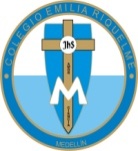 DOCENTE: ALEXANDRA OCAMPO LONDOÑOÁREA: CIENCIAS NATURALES GRADO: SÉPTIMOTERCER PERIODO “Dios quiere que conozcamos nuestra pequeñez y acudamos a él” M.E.RACTIVIDADES (julio 6 –10)Buenos días queridas estudiantes, deseo que se encuentren muy bien al igual que cada una de sus familias. El martes y miércoles, como es habitual, tendremos clase virtual por Zoom. Socializaremos las preguntas diagnósticas que trabajamos la clase anterior. Luego, haremos una actividad de lectura correspondiente al tema electricidad y magnetismo. El enlace para acceder a Zoom, se los enviaré el mismo martes al grupo de WhatsApp. Cualquier inquietud, me pueden escribir a al WhatsApp: 3022249009 o al correo electrónico alexandra@campus.com.co.¡Gracias!Feliz y bendecido resto de día